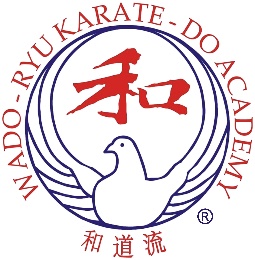 WADO-RYU KARATE-DO ACADEMYINTERNATIONAL WINTER COURSESaturday 18th – Wednesday 22nd February 2023Training Times:Saturday 18th February (2.00pm – 6.00pm)Sunday 19th – Wednesday 22nd February (10.00am – 2.00pm)Venue:Guildford Spectrum Leisure Complex, Parkway, Guildford, GU1 1UPTraining Fees:Advance applications with payment must be received by Saturday 11th February in order to receive the advance rate.  Applications received after this date - on the door rates will apply.There is a Family Rate available for all Academy Members, please email for further details.APPLICATION FORMName (write above line)                                                                                                                                 Age - if under 16 yrs (write above line)Address (write above line)                                                                      Post Code (write above line)                          Tel No (write above line)                                       E-Mail (write above line)                                                                      Wado Academy Membership No (write above line)             	 Expiry Date (write above line)	         Grade (write above line)Non-Member (state member of which association) (write above line)Name of your Instructor (write above line)                                                        Club (write above line)            Please tick days attending:    Saturday	 Sunday	 Monday	 Tuesday	 WednesdayTotal Amount Due: £    PAYMENT OPTIONS (Tick the appropriate box):Office Address: Wado Academy, PO Box 48, Torrington, North Devon, EX38 9AU     Email: info@wadoacademy.comACADEMY MEMBERACADEMY MEMBERNON-MEMBERNON-MEMBERSeniorJuniorSeniorJuniorIN ADVANCE:Full Week £110£75£150£110Per Day£25£17£35£25ON THE DOOR:Full Week£120£85£160£120Per Day £30£20£40£30IN ADVANCE: Payment to be made by Bank Transfer to: Wado-Ryu Karate-Do Academy     Sort Code: 30-98-97     Account No: 78489663Please email your application to: info@wadoacademy.com  ☐ ON THE DOOR: by Cash (correct amount please) or by Cheque payable to: Wado-Ryu Karate-Do AcademyCard payments accepted on the day. Please bring this completed application form with you on the day